NBS Specification: 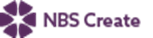 This product is associated with the following NBS Create clause:90-05-20/302 Floor channelsNBS Specification: 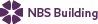 This product is associated with the following NBS clauses:R11 Above ground foul drainage systems 310 FLOOR CHANNELSProduct Specification: Top Slot Channel    • Manufacturer: Kent Stainless      Web: www.kentstainless.com      Email: info@kentstainless.com      Tel: +44 (0) 800 376 8377      Fax: +353 53 914 1802      Address: Ardcavan Works, Ardcavan Co Wexford, Ireland    • Product reference: Slot Channel     • Type: KTS125/200/100-10 /KTS125/250/100-10 /KTS125/300/100-10 /KTS175/250/100-10 /KTS175/300/100-10 /KTS175/350/100-10     • Material: Grade 1.4307 (304L) stainless steel /Grade 1.4404 (316L) stainless steel     • Loading: BS EN 124 B125 /BS EN 124 C250 /BS EN 124 D400     • Channel slot:       - Throat: Curved /Hidden /Visible       - Type: Slot channel /Top slot channel     • Connectors: Channel connector /Drop connector /Silt trap connector     • End cap: Slot channel end cap     • Access cover: Recessed access box /Recessed access box with side fixed visible slot /Recessed access box with centre fixed visible slot     • Outlet point: Bottom /Side /End Suggested Specification: Top Slot Channel    • Manufacturer: Kent Stainless      Web: www.kentstainless.com      Email: info@kentstainless.com      Tel: +44 (0) 800 376 8377      Fax: +353 53 914 1802      Address: Ardcavan Works, Ardcavan Co Wexford, Ireland    • Product reference: Slot Channel     • Type: KTS125/200/100-10     • Material: Grade 1.4404 (316L) stainless steel     • Loading: BS EN 124 B125    • Channel slot:       - Throat: Visible       - Type: Slot channel      • Connectors: Channel connector     • End cap: Slot channel end cap     • Access cover: Recessed access box     • Outlet point: Bottom 